Dosya/Klasör Etiketi Örnek             NOT: Dosya sırt genişliğine göre ayarlayarak kullanınız.                           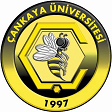 ÖĞRENCİ DEKANLIĞI26256122050.01.04SENATOKARARLARI2015